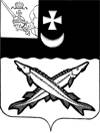 КОНТРОЛЬНО-СЧЕТНАЯ КОМИССИЯ БЕЛОЗЕРСКОГО МУНИЦИПАЛЬНОГО РАЙОНА  ЗАКЛЮЧЕНИЕфинансово-экономической экспертизы на проект постановления администрации Белозерского муниципального района о внесении изменений в постановление администрации района от 21.08.2013 №914 03 марта 2015г.        Экспертиза проекта проведена на основании  п.7 ст.12 Положения о контрольно-счетной комиссии Белозерского муниципального района, утвержденного решением Представительного Собрания Белозерского муниципального района от 27.02.2008 № 50 (с учетом изменений и дополнений).          В результате  экспертизы установлено:        Проект постановления предусматривает внесение изменений в постановление администрации Белозерского муниципального района от 21.08.2013 № 914 об утверждении муниципальной программы «Развитие физической культуры и спорта в Белозерском муниципальном  районе на 2014-2016 годы » и в программу, утвержденную указанным постановлением (далее - Программа).Проектом постановления предлагается строку «Объемы и источники финансирования программы»  паспорта Программы изложить в новой редакции в связи с уточнением объемов финансирования Программы. Объем финансирования Программы  на 2015 год увеличится на  4304,9  тыс. руб. Проектом предлагается изложить в новой редакции:-  раздел 5 «Объемы финансирования Программы»  Программы, в котором уточняются расходы на 2014-2016 годы, из них расходы на 2015 год увеличиваются на  4304,9  тыс. руб.; - приложение №1 «Перечень мероприятий муниципальной программы «Развитие физической культуры и спорта в Белозерском муниципальном районе Вологодской области на 2014-2016 годы», в котором в перечень мероприятий муниципальной программы включены субсидии на выполнение муниципального задания МУ «Дом спорта» и МОУ ДОД «Белозерская детско-юношеская спортивная школа №3» в размере 4617,5 тыс. руб. Включение субсидий для осуществления деятельности учреждений спортивной направленности произведено в  связи с тем, что с 2015 года согласно действующему бюджетному законодательству формирование исполнения бюджета будет происходить по программному методу. Также произведено изменение расходов на 2015 год в разрезе мероприятий с общим снижением расходов на 312,6 тыс. руб. Снижение средств по мероприятиям не повлияет на показатели Программы;- приложение №2 «Объемы бюджетных ассигнований муниципальной программы «Развитие физической культуры и спорта в Белозерском муниципальном районе Вологодской области на 2014-2016 годы», в котором источники финансирования на 2015 год увеличены на  4304,9 тыс. руб.         Уточнения целевых индикаторов проектом не предусмотрены.        Из пояснительной записки следует, что внесение изменений в Программу производится на основании решения Представительного Собрания района от 27.01.2015 №2 «О внесении изменений в районный бюджет на 2015 год и плановый период 2016-2017 годов» в соответствии со статьей 179 БК РФ. Объем финансирования на 2015 год увеличивается на 4304,9 тыс. руб. и составит 4946,4 тыс. руб.Выводы по состоянию вопроса, в отношении которого проводится экспертиза:Проект постановления администрации района о внесении изменений в постановление администрации Белозерского муниципального района от 21.08.2013 № 914 не противоречит бюджетному законодательству.Проект рекомендован к принятию.Рекомендации и предложения о мерах по устранению выявленных недостатков и совершенствованию предмета:         Аудитор контрольно-счетной комиссии          Белозерского муниципального района:                               В.М.Викулова